Draft Report – Meeting of Collaboration on ITS Communication Standards(8 March 2019, Geneva)http://itu.int/go/ITScomms1	IntroductionThe meeting of the Collaboration on ITS Communication Standards (CITS) took place on 8 March 2019, at the International Telecommunication Union Headquarters in Geneva, Switzerland, kindly hosted by the ITU. Russell Shields (Ygomi LLC) chaired the meeting assisted by Stefano Polidori (ITU/TSB Advisor).The meeting was organized in conjunction with the ITU/UNECE Symposium on the Future Networked Car (FNC-2019), which was held the previous day (7 March 2019) during the Geneva Motor Show, at PALEXPO.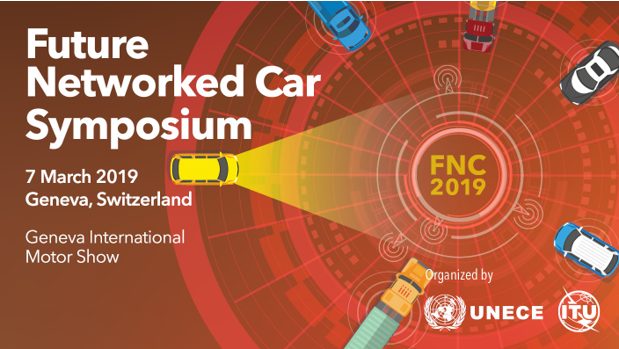 2	Opening, meeting participants and adoption of the agendaT. Russell Shields, Chair of CITS, opened the meeting and provided background information on the Collaboration on ITS Communication Standards (CITS) and its role. He clarified that the CITS is not a standards-setting body, but a standards-facilitating group, mainly used for exchanging information and promoting Collaboration to support ITS communications standards.The aim of CITS is to provide a globally recognized forum for the creation of an internationally accepted, globally harmonized set of ITS communication standards of the highest quality in the most expeditious manner possible to enable the rapid deployment of fully interoperable ITS communication-related products and services in the global marketplace.The TSB Advisor, Mr Polidori explained that the Collaboration aims to follow a yearly cycle of three meetings and three workshops: (1) March, during Geneva Motor Show; (2) summer in Asia; (3) late fall in the Americas.The Chair invited all participants present on-site, as well as those connected remotely to introduce themselves. 27 participants joined the meeting representing various Standards Development Organizations (SDOs) and other stakeholders, of which 16 joined remotely and 11 on site. The list of participants is available and posted as Doc 26.A total of 25 meeting documents were submitted. This meeting report was posted as Doc 27 after the meeting. All related meeting documents were openly accessible by everyone in the CITS site here.The draft agenda as contained in Doc 1 was adopted.3	Wrap-up of the ITU/UNECE Symposium on the Future Networked Car (FNC-2019)
(7 March 2019) The day before the CITS meeting, the Symposium on the Future Networked Car (FNC-2019) was held and participants expressed appreciation for the organization, format and quality of the panel discussions during this conference.The Forum was kick-started with an opening Plenary followed by four sessions, featuring up to eight speakers per session. Each session was dedicated to a specific theme, which allowed for interesting panel discussions. Each panelist was allotted a certain amount of time to present the vision of his or her respective company/ organization, relating to the theme of a specific session.  The presentations delivered during the course of the Symposium highlighted a diverse range of perspectives and solutions directed towards solving a particular problem within the domain of ITS.The following themes were covered at the Symposium:Session 1 – Connected and automated vehicles at the cross-roads to successSession 2 – Cybersecurity impact and outlook for automotive systemsSession 3 – Automated capabilities and AI in the vehicle: status and expectationsSession 4 – The deployment of automated mobility servicesThe full programme of the Symposium is available at: https://www.itu.int/en/fnc/2019/Pages/programme.aspxThe biographies of the speakers are available on the Symposium program. The biographies of the Programme committee members have also been made available here.4	Status of ITS communications work in various SDOs4.1	 TIAA [Doc 18] was submitted by TIAA and presented remotely by Harry Li, Chairman. It provides updates on the status of Internet of Vehicles (IoV) Standards in China, along with a list of IoV standards in China. It also provides an overview of the TIAA’s IoV projects and their status.TIAA presented four proposals (which form a part of their standardization work plan) as given in [Doc 18]:To establish communication mechanism of standard to regularly report standard plans and progress from international and regional standard organizations.To promote the development of standards between different countries and regions.To cooperate in standard testing and certification.Expect to strengthen cooperation on standards in spaces of millimeter wave radar, 5G, intelligent agriculture, machinery and so on.4.2	IEEE 802.11 TGbd[Doc 10] was submitted by IEEE 802.11 TGbd and presented remotely by Bo Sun, ZTE, Chair at IEEE P802.11-Task Group BD. It introduced IEEE 802.11 NVG SG, as well as IEEE P802.11bd. The document presents the following changes and amendments, which have been included as follows:This amendment presents the modifications made to both the IEEE 802.11 Medium Access Control layer (MAC) and Physical Layers (PHY) for Vehicle-to-Everything (V2X) communications for 5.9 GHz band. This has been done as defined in clauses E.2.3 and E.2.4 of IEEE Std 802.11™-2016; and, optionally, in the 60 GHz frequency band (57 GHz to 71 GHz) as defined in clause E.1 of IEEE Std 802.11™-2016.This amendment defines at least one mode that achieves at least 2 times higher throughput (measured at the MAC data service access point) than as in IEEE Std 802.11™-2016 operating at maximum mandatory data rate as defined in the 5.9 GHz band (12 Mb/s in a 10 MHz channel), in high mobility channel environments at vehicle speeds up to 250 km/h (closing speeds up to 500 km/h.  This amendment also defines at least one mode that achieves at least 3dB lower sensitivity level (longer range), than that of the lowest data rate defined in IEEE Std 802.11™-2016 operating in 5.9 GHz band (3 Mb/s in a 10 MHz channel); and this amendment defines procedures for at least one form of positioning in conjunction with V2X communications.This amendment shall provide interoperability, coexistence, backward compatibility, and fairness with deployed OCB (Outside the Context of a BSS)[Doc 10] also provided updates on IEEE 802.11 TGbd’s progress and timeline, which includes the list of its future planned meetings.4.3	IETF-IPWAVE[Doc 19] was submitted by IETF-IPWAVE and presented remotely by Alex Petrescu, CEA, IETF. It provided updates and a status report on the IPWAVE working Group of IETF’s main work item: IPv6 over 802.11-OCB, and provides updates on additional WG item: Problem Statement and Use Cases (draft-eitf-ipwave-vehicular-networking-07).  The presentation was concluded with statement highlighting that the finalizing discussions on the same will be conducted towards the end of March 2019.4.4	TTC WG on Connected Car[Doc 11] was submitted by TTC Connected Car WG, and presented remotely by Hideki Yamamoto, OKI, TTC. It provides a status report of the Focus Group Vehicular Multimedia (FG-VM) meeting and workshop hosted by TTC on January 24, 2019. The document also contained a status report on V-HUB.As a part of the presentation, the participants were informed that the TTC plans to demonstrate V-HUB in the next ASTAP, ASTAP-31 in order to spread V-HUB. ASTAP, ASTAP-31 is tentatively scheduled to be held in 11-15 June 2019 in Tokyo, Japan.4.5	CCSA[Doc_23] was submitted by CCSA and presented remotely by Yuming Ge, ITS expert from CAICT. It provided a description of IoV industry development plans issued by MIIT, as well as updates on the status of CCSA standards with C-V2X.4.6	5GAA [Doc 14] was submitted by 5GAA and presented by Johannes Springer, Director general 5GAA. It provides a presentation on the 5GAA activities and constituencies. 5GAA was created with the aim to connect telecom industry and vehicle manufacturers and work closely together to develop end-to-end solutions for future mobility and transportation services. Safety is very high on the 5GAA agenda.Created in September 2016, 5GAA was created with a network of just 12 companies. In less than three years, this cross- industry organization consists of more than 70 companies and 12 stable funding members plus four that rotate on an annual basis. General Assembly takes place twice a year. Includes five working groups. Is not an SDO but collaborate actively with other SDOs especially ETSI and 3GPP. 5GAA explicitly supports 3GPP technologies. During the presentation, the C-V2X timelines were illustrated to highlight the vision for the spectrum target availability and in-vehicle commercial deployments, with a strong focus on the arrival of 5G.4.7	ISO TC 204[Doc 24] was submitted by ISO TC 204 and presented remotely by Adrian Guan, SAE International. It provides a status report on ISO TC 204 activities, highlighting new activities in ITS Communication System, Artificial Intelligence and Vehicle Automation. ISO TC 204 also announced the creation of the new Working Group 19: Mobility Integration, as well as the disbandment of WG4: Automatic vehicle and equipment identification.The 53rd ISO/TC 204 Plenary will be held from 7-12 April 2019, at the Kennedy Space Center, United States.4.8	ATIS Connected Car[Doc 13] was submitted by ATIS Connected Car and presented remotely by Denis Niles, Telus, and Carroll Gray- Preston, ATIS. It provides a Cybersecurity update on Telus and ATIS activities since the publication of their White Paper in August 2017. The presentation commenced by providing an overview of the technology focus areas of ATIS. During the presentation, it was highlighted that ATIS is working on a security framework, and are aiming to have all the key framework elements defined and the partners identified by mid-March 2019. This program proposal is expected to be completed by early April. The program proposal will include the technical description of each framework component and proposed priority for delivery.The first deliverable of this program includes an advanced cloud-based threat intelligence and analysis engine.The timeline for this collaborative program along with the proposed key milestones were presented during the meeting. It was also highlighted that members of 5GAA including TELUS will be engaged to support the aforementioned program.4.9	WWRF VIP WG The Connected Vehicle[Doc 05] was submitted by WWRF CVWG and presented remotely by Seshadri Mohan, University of Arkansas at Little Rock, Chair of WWRF VIP CV WG.  The following highlights about VIP CV WG are reported:The VIP CV WG: The Connected Vehicle focuses on research that looks five to ten years ahead, in order to meet the requirements of the automotive and transport industries based on the next generation wireless technology. It also is aimed at the identification of use cases for these industries.Prof. Mohan also mentioned the developed of a white paper on Connected Vehicles through VIP CV WG and presented the table of contents for the same.The document mainly provides an update on WWRF VIP CV WG activities and events. During the presentation, Prof. Mohan, informed the participants of two future meetings scheduled to take place as follows:WWRF42, Tokyo, Japan, from 14-16 May 2019WWRF43, Thessaloniki, Greece, from 9-11 October 20194.10	UNECE WP.29[Doc 25] was submitted by UNECE WP GRVA and presented by Francois Guichards, Secretary of Working Party on Automated/Autonomous and Connected Vehicles, UNECE. It provides a status report of the GRVA activities, and presents the new structure of WP.29 and the impact on vehicles and innovation. The presentation also covered the UN type approval process for system approvals and vehicle registrations. Mr. Guichards also underscored the important link between the activities of the Working Party and the United Nations Sustainable Development Goals, namely Goal 3 on “Good Health and Well-being along with Goal 11 on “Sustainable Cities and Communities” and Goal 13 on “Climate Action”. [Doc 06] was presented by Darren Handley, Chair CS/OTA, Department for Transport, UK. It provides an overview on the activities of the UN Task Force on Cyber Security and Over-the-air Issues. The next steps will include the following:test the regulation and provide guidance on how to assess the regulatory requirements and documentation required, verify the effectiveness/robustness of the regulations; and verify that approval authorities/technical services are able to reach the same conclusions based on identical OEM documentation.4.11	SAE International / SAE Cellular V2X[Doc 09] was submitted by SAE International and presented remotely by Jack Pokrzywa, SAE International. It provides an overview of SAE activities, as well as updates on their current efforts related to ITS. The presentation also covered core aspects of the regulatory and product effects of SAE standards along with the four major trends in the mobility sector (as identified by SAE International). Through the presentation, Mr. Pokrzywa also presented the current nexus of SAE automation standards, which are currently being implemented.Additionally, it was highlighted that SAE International is working closely with ISO on the development of Cybersecurity and Automated vehicle levels standards.4.12	ISO TC 22[Doc 22] was submitted by ISO TC 22, and presented remotely by Andrew Dryden, ISO. It provides a status report and Overview of ISO TC 22 activities, and presents the subcommittees on SC31 Data communication and SC32 Electrical and electronic components and general systems aspects.Scope of SC31- Data communication for vehicle applications: This includes data buses and protocols (including dedicated sensor communication), V2X communication (including V2G), diagnostics, test protocols, interface and gateways (including those for nomadic devices), data formats, and standardized data content.Scope of SC32-Electrical and electronic (E/E) components and cross-sectional specifications for E/E systems and components: This includes: wiring harness, dedicated connectors, dedicated E/E components and parts, electromagnetic compatibility, environmental conditions, and functional safety.5	Status of ITS communications work in ITU5.1	Overview of all ITS work items in ITUA spreadsheet (freely available online) containing information about all ITS related work items in ITU is available. Covering the work of ITU-T (Study Groups 12, 13, 16, 17, 20) and ITU-R (WP5A), the spreadsheet will be regularly updated based on inputs received from constituent Study Groups and other relevant groups.5.2	ITU-R SG5 (WP5A)[Doc 20] was submitted by ITU-R SG5 WP5A and presented by Sergio Buonomo, Counsellor, ITU-R WP5A. It provides a detailed progress report on activities related to CITS and presents studies undertaken by the WP5A in preparation of WRC-19 on AI 1.12 (ITS).During the presentation, it was highlighted that WP5A made progress on the revision of the draft Recommendation ITU-R M.2084-0 on radio interface standards of V2V and V2I communications for ITS applications.5.3	ITU-T SG12 (Q4/12)[Doc 08] was submitted by ITU-T SG12 and presented by Stefano Polidori, CITS Secretariat. It provides a progress report on SG12 activities:Revisions to recommendations ITU-T P.1100 and P.1110 (hands-free communication in motor vehicles for narrowband and wideband, respectively) were approved in January 2019.Work on communication requirements for in-car communication (ICC) is progressing. Draft recommendation P.ICC is to set a base level of function and quality. Targeted completion date for P.ICC is December 2019.A Q4/12 Rapporteur Group Meeting will take place in Copenhagen, 13-14 March 2019 to progress work item P.ICC5.4	ITU-T SG16 (Q27/16)[Doc 12] was submitted by SG16 representative and presented by Hideki Yamamoto, Oki, Japan. It provides an update on the establishment of a new Focus Group on Vehicular Multimedia (FG-VM), and the publication of two new recommendations:ITU-T H.550 Architecture and functional entities of vehicle gateway platformsITU-T H.560 Communications interface between external applications and a Vehicle Gateway Platform.The document also presents the following outgoing Liaison statements:LS on Establishment of new ITU-T Focus Group on vehicular multimedia (FG-VM) and its first meeting [to TSAG, all ITU-T SGs; external organizations] LS/r on updated terms of reference and request to appoint vice-chairs or representatives to the Collaboration on ITS communication standards (CITS-LS8) [for info to CITS]LS/r on automotive emergency response system (SG20-LS69) [to ITU-T SG20] LS/r on security aspect on ITS in ITU-T SG17 (SG17-LS105) [to SG17]5.5	ITU-T SG17 (Q13/17)[Doc 03, Doc 04 and Doc 17] were submitted by SG17 and presented by Koji Nakao, WP2/17 Chairman. It provides a progress report on SG12 activities related to CITS.Draft Recommendations under development in Q13/17 are as follows:ITU-T X.itssec-2 (Security guidelines for V2X communication systems) (Targeted for finalization in September 2019)ITU-T X.itssec-3 (Security requirements for vehicle accessible external devices ) (Targeted for finalization in September 2019)ITU-T X.itssec-4 (Methodologies for Intrusion Detection System on In-Vehicle Systems) (Targeted for finalization in March 2020)ITU-T X.itssec-5 (Security guidelines for vehicular edge computing) (Targeted for finalization in March 2020)ITU-T X.mdcv (Security-related misbehaviour detection mechanism based on big data analysis for connected vehicles) (Targeted for finalization in December 2020)ITU-T X.stcv (Security threats in connected vehicles) (Targeted for finalization in March 2019)ITU-T X.srcd (Security requirements for categorized data in V2X communication) (Targeted for finalization in December 2020)ITU-T X.1373 revision (Security guidelines for the Ethernet-based in-vehicle networks) (Targeted for finalization in September 2019)In addition, SG17 meeting has established a new work item ITU-T X.edrsec, Security guidelines for cloud-based event data recorders in automotive environment.5.6	ITU-T SG20 (Q1/20, Q2/20, Q3/20, Q4/20)[Doc 07] was submitted by SG20 representatives and presented remotely by Shane He, Rapporteur Q3, ITU-T SG20. It provides an updated progress report on activities related to CITS in IoT Standardization for ITS support. The presentation also provided an update of the status of IoT for ITS related work items.The SG20 provided an update on its collaboration with ISO TC204 regarding six ongoing work items and three approved Recommendations.6	ITS Standards Online Repository[Doc 16] was presented to CITS participants by Stefano Polidori, CITS secretariat. During the last CITS meeting in Nanjing, China, 7 September 2018, it was decided that the ITU would begin the development of an online repository for ITS Communication standards. At present, the online database only includes ITS Communication standards developed by ITU. The online database is accessible at: https://www.itu.int/net4/ITU-T/landscape#?topic=0.131&workgroup=1&searchValue=&page=1&sort=Revelance The draft categorization from the participating organizations is found in the related attachments.In the context of this database, ITU requested for CITS authorization to populate the online database with the standards available from all SDOs. Accordingly, during the meeting, ITU also proposed that each SDO appoint an expert to serve as the focal point for receiving and transmitting pertinent inputs for the updating of the database. Furthermore, in order to update the database and request for inputs from relevant SDOs, liaison statements were sent from CITS with the appropriate attachments. Next meetingsThe next CITS meeting along with a workshop is planned to be held in China during the summer. Exact date (TBC).The usual workshop on How Communications will Change Vehicles and Transport” is expected to be organized in fall 2019, USA (TBC)The “Symposium on the Future Networked Car (FNC-2020)” is expected to be held in Geneva, Switzerland on 5 March 2020.Next CITS meetings:TBD (sometime between June and December)Planned: 6 March 2019 (co-located with FNC-2020)Close of meetingThe Chair, Russ Shields, thanked the ITU for hosting the collaboration (CITS) meeting and Stefano Polidori (ITU/TSB) for having supported its organization. He also appreciated ITU and UNECE staff for having successfully co-organized the Symposium FNC-2019. The Chair expressed his appreciation to all participants who joined physically and remotely and thanked them for their inputs and the fruitful discussions. The meeting closed at 1800 local time._______________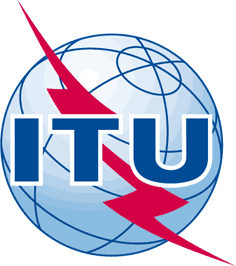 INTERNATIONAL TELECOMMUNICATION UNIONTELECOMMUNICATION
STANDARDIZATION SECTORSTUDY PERIOD 2017-2020INTERNATIONAL TELECOMMUNICATION UNIONTELECOMMUNICATION
STANDARDIZATION SECTORSTUDY PERIOD 2017-2020DOC 27 DOC 27 INTERNATIONAL TELECOMMUNICATION UNIONTELECOMMUNICATION
STANDARDIZATION SECTORSTUDY PERIOD 2017-2020INTERNATIONAL TELECOMMUNICATION UNIONTELECOMMUNICATION
STANDARDIZATION SECTORSTUDY PERIOD 2017-2020Collaboration on Intelligent Transport Systems Communication StandardsCollaboration on Intelligent Transport Systems Communication StandardsINTERNATIONAL TELECOMMUNICATION UNIONTELECOMMUNICATION
STANDARDIZATION SECTORSTUDY PERIOD 2017-2020INTERNATIONAL TELECOMMUNICATION UNIONTELECOMMUNICATION
STANDARDIZATION SECTORSTUDY PERIOD 2017-2020Original: EnglishOriginal: EnglishQuestion(s):Question(s):Geneva, Switzerland, 8 March 2019Geneva, Switzerland, 8 March 2019DOCUMENTDOCUMENTDOCUMENTDOCUMENTDOCUMENTSource:Source:Chairman, Collaboration on ITS Communication StandardsChairman, Collaboration on ITS Communication StandardsChairman, Collaboration on ITS Communication StandardsTitle:Title:Draft Report (CITS meeting, 8 March 2019, Geneva, Switzerland)Draft Report (CITS meeting, 8 March 2019, Geneva, Switzerland)Draft Report (CITS meeting, 8 March 2019, Geneva, Switzerland)Purpose:Purpose:InformationInformationInformationContact:Contact:T.Russell ShieldsYgomi LLCUnited StatesT.Russell ShieldsYgomi LLCUnited StatesTel:Fax:Email:	trs@ygomi.comPlease don’t change the structure of this table, just insert the necessary information.Please don’t change the structure of this table, just insert the necessary information.Please don’t change the structure of this table, just insert the necessary information.Please don’t change the structure of this table, just insert the necessary information.Please don’t change the structure of this table, just insert the necessary information.